MCS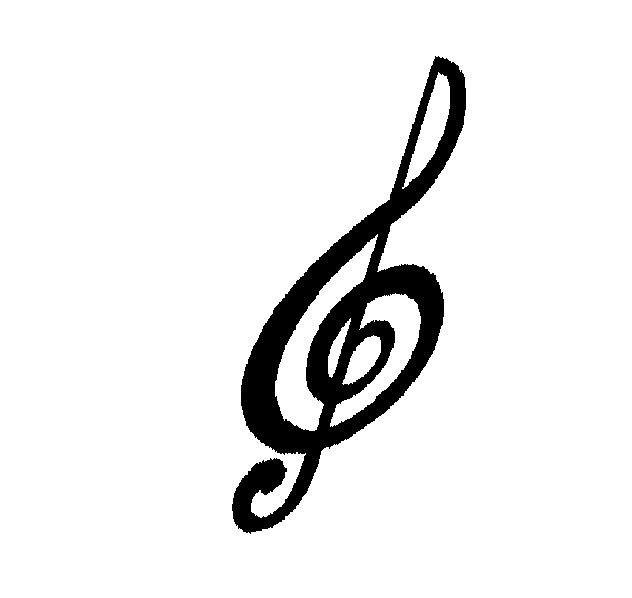 Music in Catholic SchoolsBand Info/ Registration Schedule for 2019-2020Parents and prospective band students (grades 5-8) Come to any info session for any part of the stated period to ask questions and find out more about the Music in Catholic Schools! Please bring cash, checks, or credit cards for band tuition and instrument rental.  Need an instrument but can’t attend a session where instruments are available?  Visit any reputable music store in Omaha where band instruments are rented and serviced.  Call MCS if there’s need for assistance. Some instruments are available. Student can’t decide what to play?  One of the MCS teachers may assist you at school, get help at a music store, or you may also visit Mrs. Lund in the MCS Office. Call for appointment.Need tuition assistance or instrument?  Please attend the info session at Our Lady of Lourdes on August 28th or schedule an appointment at the MCS office.Can’t attend any info/ registration session?  Band tuition forms can be obtained from your school’s band teacher or via MCS web site--prospective student page.  Some band classes begin the first week of September, but for all the week of Labor Day.  Students should bring instruments to school that week, if possible!Mail completed forms and payments to MCS office by September 25.  “Just as there can be no music without learning; no education is complete without music.”   “Growing up Complete:  The Imperative for Music Education,” (Music Educators National Conference, 1991), p. 37.Music in Catholic SchoolsCSO, Mercy Hall, 3300 N 60 STOmaha, NE 68104-3402 Phone: 402- 557-5600  E-mail:  djlund@archomaha.org www.archomaha.org/schools/musicBand Info/ Registration nightsInstruments Available for RentOpen-House formatMonday, August 26, 2019    St. Stephen the Martyr School Library     16701 S ST, 7:00-8:30 pmTuesday, August 27, 2019     St. Robert Cafeteria (use west door)     11802 Pacific, 7:00-8:30 pmWednesday, August 28, 2019    St. Wenceslaus Gym Stage    15353 Pacific, 7:00-8:30 pmThursday, August 29, 2019    St. Vincent de Paul    14330 Eagle Run DR, 6:00-7:30 pmThursday, August 29, 2019     St. James/Seton School Media Center             4720 N 90 ST, 6:15-8:15 pm Tuesday, September 3, 2019     St. Margaret Mary Raynor Center      123 N 61 ST, 7:00-8:30 pmBand Info Session-Tuition AssistanceMCS Instrument RentalWednesday, August 28, 2019; 7:00-8:30 pm    Our Lady of Lourdes Cafeteria     2110 S 32 AVPriority given to those on free/reduced lunchMCS Instrument Rental and Tuition Assistance  also at MCS Office by appointmentBand Info and Registration at many school open houses   